Pieter Claesen Wyckoff was a Dutch boy who travelled to New Netherland in 1637. Life in New Netherland was very different from his life at home, but he brought many Dutch traditions with him.Draw some of the things that Pieter brought with him in Pieter’s suitcase.Then, imagine you were going to live somewhere far away from home. What would you bring along? Draw these in your suitcase, next to Pieter’s.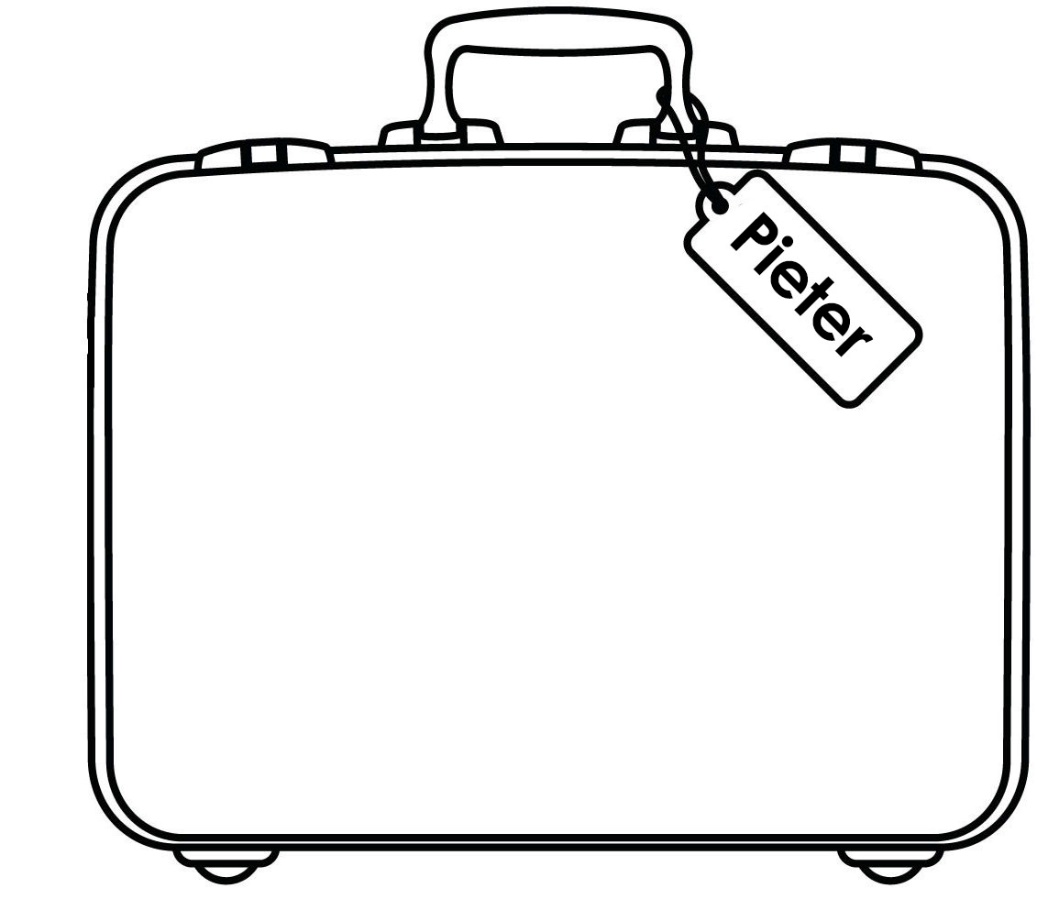 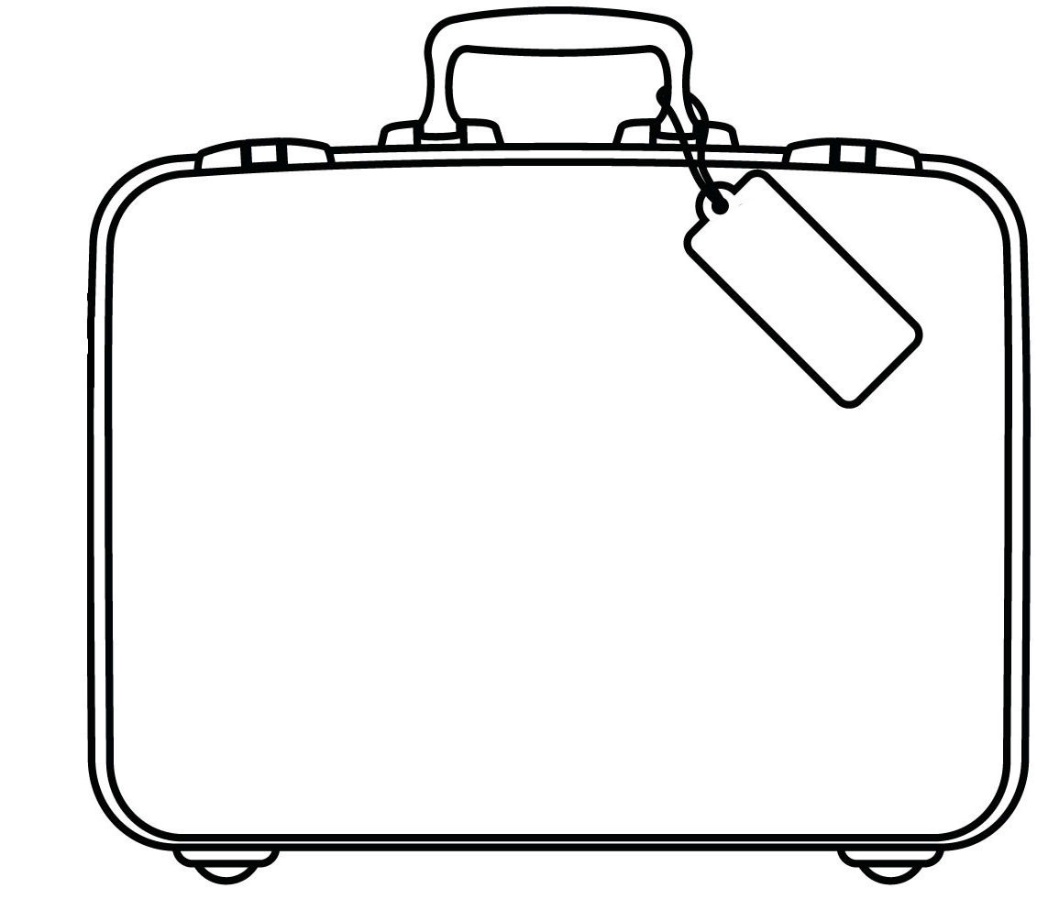 